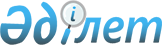 О внесении изменений в решение Павлодарского районного маслихата от 29 декабря 2021 года № 19/91 "О бюджете Зангарского сельского округа на 2022-2024 годы"Решение Павлодарского районного маслихата Павлодарской области от 25 ноября 2022 года № 31/172
      Павлодарский районный маслихат РЕШИЛ:
      1. Внести в решение Павлодарского районного маслихата "О бюджете Зангарского сельского округа на 2022-2024 годы" от 29 декабря 2021 года № 19/91 следующие изменения:
      1) пункт 1 указанного решения изложить в новой редакции:
       "1. Утвердить бюджет Зангарского сельского округа на 2022-2024 годы согласно приложениям 1, 2 и 3 соответственно, в том числе на 2022 год в следующих объемах:
      1) доходы – 42 018 тысяч тенге, в том числе:
      налоговые поступления – 1 951 тысяч тенге;
      неналоговые поступления – 65 тысяч тенге;
      поступления от продажи основного капитала – 51 тысяч тенге;
      поступления трансфертов – 39 951 тысяч тенге;
      2) затраты – 42 547 тысяч тенге;
      3) чистое бюджетное кредитование – равно нулю;
      4) сальдо по операциям с финансовыми активами – равно нулю;
      5) дефицит (профицит) бюджета – - 529 тысяч тенге;
      6) финансирование дефицита (использование профицита) бюджета – 529 тысяч тенге.
      2) приложение 1 к указанному решению изложить в новой редакции, согласно приложению к настоящему решению.
      2. Настоящее решение вводится в действие с 1 января 2022 года. О бюджете Зангарского сельского округа на 2022 год (с изменениями)
					© 2012. РГП на ПХВ «Институт законодательства и правовой информации Республики Казахстан» Министерства юстиции Республики Казахстан
				
      Секретарь Павлодарского районного маслихата 

В. Гейнц
Приложение
к решению Павлодарского
районного маслихата
от 25 ноября 2022 года
№ 31/172Приложение 1
к решению Павлодарского
районного маслихата
от 29 декабря 2021 года
№ 19/91
Категория
Категория
Категория
Категория
Сумма (тысяч тенге) 
Класс
Класс
Класс
Сумма (тысяч тенге) 
Подкласс
Подкласс
Сумма (тысяч тенге) 
Наименование
Наименование
1
2
3
4
5
1. Доходы
42 018
1
Налоговые поступления
1 951
 01
Подоходный налог 
128
2
Индивидуальный подоходный налог
128
04
Hалоги на собственность
1 815
1
Hалоги на имущество
88
3
Земельный налог
10
4
Hалог на транспортные средства
1 712
5
Единый земельный налог
5
05
Внутренние налоги на товары, работы и услуги
8
3
Поступления за использование природных и других ресурсов
8
2
Неналоговые поступления
65
01
Доходы от государственной собственности
55
5
Доходы от аренды имущества, находящегося в государственной собственности
55
06
Прочие неналоговые поступления
10
1
Прочие неналоговые поступления
10
3
Поступления от продажи основного капитала
51
03
Продажа земли и нематериальных активов
51
1
Продажа земли
51
4
Поступления трансфертов 
39 951
02
Трансферты из вышестоящих органов государственного управления
39 951
3
Трансферты из районных (городов областного значения) бюджетов
39 951
Функциональная группа 
Функциональная группа 
Функциональная группа 
Функциональная группа 
Функциональная группа 
Сумма (тысяч тенге)
Функциональная подгруппа
Функциональная подгруппа
Функциональная подгруппа
Функциональная подгруппа
Сумма (тысяч тенге)
Администратор бюджетных программ
Администратор бюджетных программ
Администратор бюджетных программ
Сумма (тысяч тенге)
Бюджетная программа
Бюджетная программа
Сумма (тысяч тенге)
Наименование
Сумма (тысяч тенге)
1
2
3
4
5
6
2.Затраты
42 547
01
Государственные услуги общего характера
31 991
1
Представительные, исполнительные и другие органы, выполняющие общие функции государственного управления
31 991
124
Аппарат акима города районного значения, села, поселка, сельского округа
31 991
001
Услуги по обеспечению деятельности акима города районного значения, села, поселка, сельского округа
31 991
07
Жилищно-коммунальное хозяйство
9 479
2
Коммунальное хозяйство
2 196
124
Аппарат акима города районного значения, села, поселка, сельского округа
2 196
014
Организация водоснабжения населенных пунктов
2 196
3
Благоустройство населенных пунктов
7 283
124
Аппарат акима города районного значения, села, поселка, сельского округа
7 283
008
Освещение улиц в населенных пунктах
3 648
009
Обеспечение санитарии населенных пунктов
524
011
Благоустройство и озеленение населенных пунктов
3 111
12
Транспорт и коммуникации
1 077
1
Автомобильный транспорт
1 077
124
Аппарат акима города районного значения, села, поселка, сельского округа
1 077
013
Обеспечение функционирования автомобильных дорог в городах районного значения, селах, поселках, сельских округах
1 077
3. Чистое бюджетное кредитование
0
4. Сальдо по операциям с финансовыми активами
0
5. Дефицит (профицит) бюджета
-529
6. Финансирование дефицита (использование профицита) бюджета
529
8
Используемые остатки бюджетных средств
529
01
Остатки бюджетных средств
529
1
Свободные остатки бюджетных средств
529
 01
Свободные остатки бюджетных средств
529